Bradford Youth Justice Service Induction Plan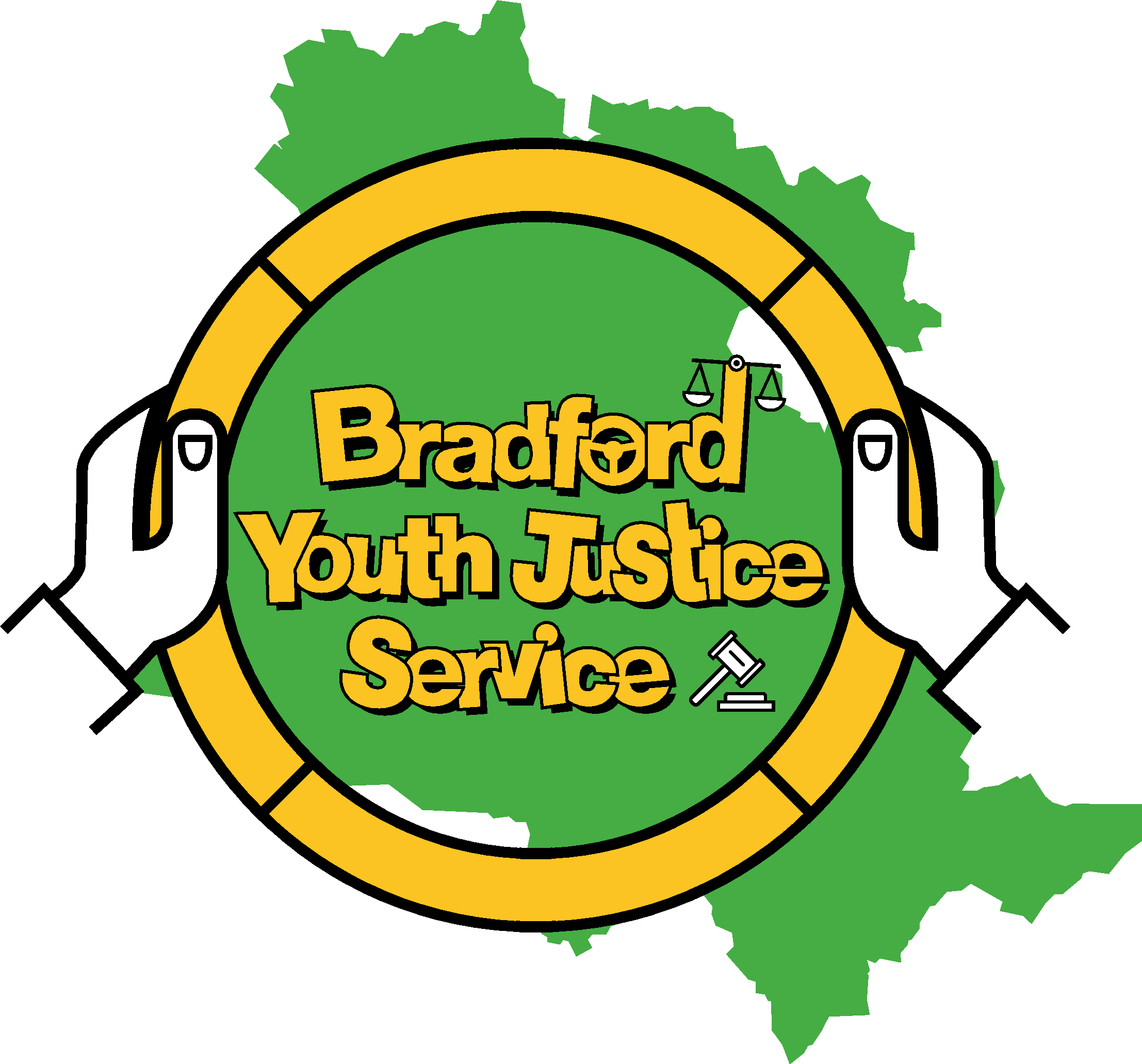 Sir Henry Mitchell House, 4 Manchester Road, Bradford BD5 0QLTelephone: 01274-436060BRADFORD YJS INDUCTION PLANTERMS OF REFERENCEPurposeThis is a 4 week induction plan for new starters at Bradford YJS.  It will ensure that all new starters have the relevant training, and knowledge in relation to protocols and procedures to enable them to complete all tasks relevant to their role within the YJS.  Not all tasks will be relevant to all roles.  Your Team Manager and Practice Development Lead will guide you in completion of relevant tasks and training.  All text in blue is a link pageBradford Youth Justice Service Induction PlanKey contacts for induction		Organisational contacts Confirmation that all tasks in this document have been completed and that YJS worker is familiar with all practice standards, policies, procedures and practice standards:Created by Donna CarrollDocument details: Bradford YJS Induction PlanVersion: 1Approved by: Youth Justice Service Management TeamRatified by: Sarah GriffinDate approved: 13/5/22Date ratified: 1/6/22Job title of author: Donna Carroll (Practice Development Lead)Job title of responsible Head of Service: Lisa Brett (Early Help & Prevention)Date issued:Review date: 1 yearFrequency of review: AnnualAmendment Summary:1: 2: Amendment Summary:1: 2: Name of YJS Worker or Partner/ Seconded/ Commissioned (P/S/C):In post from:Area:Worker Mobile Number:Names and RolesContact Numbers Team Manager Practice Development Lead Service Manager – Sarah Griffin07973814052Head of Service – Lisa Brett07582104826ITITSupport@bradford.gov.ukLCS LCSQuality.Support@bradford.gov.ukESS ESSMSShelp@bradford.gov.ukHRhrgeneralenquiries@bradford.gov.ukPayrollPayroll.enquiries@bradford.gov.uk Learning and Development TeamGill.Ward@bradford.gov.uk  Evolveevolve@bradford.gov.ukSmartlog for Fire awareness trainingtommy.Conroy@bradford.gov.ukWeek OneWeek OneTarget date for completion of taskTM/PDLConfirmationPrior to start date Team Manager or Business Support Lead (Clare Hargate) will complete a New Starter Formhttps://bradford.cherwellondemand.com/CherwellPortal/IT?_=60b468ae%230Meet with Team Manager/Practice Development Lead on day 1:Welcome and introductions to teamIT:Sort Laptop and mobile phone.  Passwords and set up for CV, Outlook, Virtual Learning Set up on Photocopying Log onto Evolve and discuss purpose of Evolve.Log onto ESS and discuss purpose if required for P/S/CElectronic Diary and guidance re minimum requirements and RAG system Update Bradnet with contact details Log on to secure email CJSMArrange for new starter to be added to Team Meeting invitesHealth and safety induction to the office, to include:Location of facilities – bathrooms, kitchensSecurity  - opening hours of premises.  Use of scanning device.Collect office fob/pass and Bradford ID Emergency procedures and exits, including fire testing Health and Safety guidance and information – includes accident reporting, lone working, covid policy   Prayer roomPersonal locker and clear desk policyPersonal mobile number and next of kin details to be given to Team Leader in case of emergencyArrangements regarding sickness absence reportingCheck car insurance and record on ESS.  This will depend on the role of the new starter. Car indemnityArrange other initial meetings and observations – discussion between Team Manager/PDL and New staff member:Make arrangements to shadow staff in practice.  Discuss resources available – i.e. programmes and activities. SAL resourcesMulti-Agency Information Planning Panel (MIPP)Referral Order Panel Out of Court Disposal Panel (OOCD)Risk, Safety and Wellbeing Meeting (RSW)CourtBusiness SupportDutyYJS Health Team (YJS Nurses, Child and Adolescent Mental Health Services (CAMHS), Speech and Language Team (SALT)YJS PoliceEducation link worker detailsMeetings/observations and shadowing to be input on outlook calendarAssessments to complete Display Screen Equipment (DSE) assessment for flexible workers  to be completed Locate and become familiar with the following key IT systems and documents: Bradford Multi Agency Referral Form (MARF) can be found  hereTri X – Practice Guidance (Youth Justice Services)LCS – Children’s Social Care SystemElectronic LibraryFlex – accessed on desktopESS – Annual Leave/Mileage.  Access through BradnetVirtual and eLearning Training and ResourcesAbout Evolve.docx – this document gives information about how to log into Evolve for Bradford Council Employees,  Casual staff, other agency staff, students and graduates on placement, volunteers, and personnel seconded to but not employed by the Council, Agency staff working with Children’s Services.Once you have an account you can click on the links below to complete training, or access from you desktop. New Starter Learning Programme   The new starter programme includes:Introduction to Evolve learnWelcome new starter eLearningFire Awareness – this is just information.  See link below for compulsory training.Evolve PerformanceProtecting Information Level 1Fraud AwarenessHealth and Safety InductionEquality and DiversityUnconscious BiasFire Awareness to be completed annuallyInduction for Childrens Services New Starters  Objectives:Understand the current structure of Bradford children’s services and what this means for the children and young people of our City. Understand the demographics and diversity of Bradford. Basic knowledge about the Bradford Practice Model and how we keep the child at the heart of everything that we do.Practice Focus months training – This is bi monthly mandatory training for all YJS staff.  Information will be sent in key messages in relation to the theme.  Register on Evolve for face to face or virtual classes.  This will be followed up with a reflective learning session with PDL. Enable Training Platform:Enable is a face to face/virtual training platform for all Adults and Childrens training that is provided by The Bradford Partnership – working together to Safeguard children (TBP) and Bradford Safeguarding Adults Board (BSAB). Bradford Safeguarding Partnership RegistrationCourses change on this training platform. Discuss with team manager and PDL what other training may be applicable at the timeTraining to be completed over the 4 week induction period.Research in Practice  use this link to create an account and get access to resources to work with children and families, young people and adults.Bradford YJS Training Policy  Bradford YJS Training Policy Final.docx – This document gives an overview of mandatory, developmental, and aspirational training available to staff. Following training will be ongoing and delivered within 3 month period:Child ViewCase Management ASSET+LCS (Children’s Social Care System)Out of Court DisposalsCourt Orders (Referral Orders and Youth Rehabilitation Orders)Child Friendly PlansBreach ProceduresRisk Safety and Wellbeing formsThis will depend on role of new staff member.Meet with Team Manager/PDL at end of week 1:Reflections on week 1Review first week – confirm which tasks/training has been completed and update induction plan to reflect. Supervision Arrangements.  This will depend upon the role of the new starter.Month 1 – weeklyMonth 2 – fortnightlyMonth 3 - monthlyWeek TwoWeek TwoTarget date for completion of taskSM confirmationMeet with Team Manager/PDL:Discuss initial plan for allocation of first cases, or, if not case manager then, alternative allocation of initial work load.  Continue with Evolve online and virtual trainingAttend meeting observations/shadowing opportunities arranged in week 1Ongoing training with Practice Development Lead Guidance and Policies to be read:Expenses Supervision Policy HR Plus includes Sickness Policy, Annual LeaveBradford Standards Checklist Continuum of Need Bradford Criminal Exploitation (CE) Protocol Risk Safety and Wellbeing policy Information Governance Supporting flexible working Guidance and Policies to be read over the 4 week induction period.It is the staff member’s responsibility to ensure they are familiar with all policies and protocols and to check these regularly for updates hereWeek threeWeek threeTarget date for completion of taskSM confirmationSM confirmationMeet Team Manager/PDL:Reflection on week 2Review any tasks from previous weeks– sign off completed tasks and reviewing outstanding tasks identifying when they will be completed  Update/revise induction plan, if necessaryReview/discussion of any allocated casesContinue with Evolve online and virtual trainingAttend meeting observations/shadowing opportunities arranged in week 2Ongoing training with Practice Development Lead Week fourWeek fourTarget date for completion of taskSM confirmation Meet Team Manager/PDL:Expectations regarding Continuous Professional Development. Review of induction plan and reflection of learning to date, consider future learning needs Review of shadowing opportunities and what’s not been covered and plan in for week 4Discussion of progress of any allocated casesContinue with Evolve online and virtual trainingAttend meeting observations/shadowing opportunities arranged in week 3Ongoing training with Practice Development Lead YJS worker  signature:TM/PDL signature:SM signature:Date: Date:Date: 